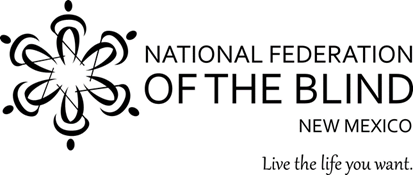 Blind Equality Achievement MonthBEAM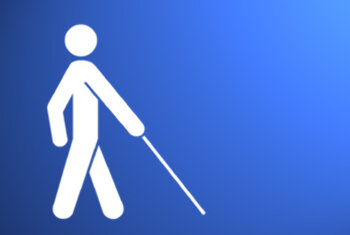 Date:	Saturday, October 15, 2022Time: 	11:00 am - 3:00 pmPlace:	Jerry Cline Park		7001 Constitution Ave., NE		Albuquerque, NM  87110Learn about White Cane Awareness Day and meet the blind!  Join us with your friends, family, neighbors and colleagues.  Try a bit of Braille, pick up cooking tips and tricks, assistive technology demos, and observe cane travel.  We will have hands-on learning exhibits for all to enjoy!  Hosted by the Albuquerque Chapter of theNational Federation of the Blind.To make a donation, see us at Paypal.me/srv4NFB